Szanowni Państwo,ENERGA-OPERATOR Spółka Akcyjna z siedzibą w Gdańsku zwraca się do Państwa z zapytaniem                          ofertowym. Postępowanie prowadzone jest z zachowaniem zasad określonych ustawą z dnia 23 kwietnia 1964 r. Kodeks cywilny (t.j. Dz. U. z 2014 r. poz. 121 ze zm.) oraz Regulaminem udzielania zamówień w ENERGA-
-OPERATOR SA (dostępny na stronie http://bip.energa-operator.pl).OPIS PRZEDMIOTU ZAMÓWIENIAPrzedmiotem zamówienia jest wykonanie studium wykonalności budowy systemu magazynowania energii, jako elementu infrastruktury sieciowej służącej do realizacji usługi regulacyjnej w obszarze pracy farm PV, zgodnie z opisem przedmiotu zamówienia, który stanowi zał. nr 1. Wzór umowy stanowi zał. nr 2.PLANOWANY TERMIN REALIZACJI ZAMÓWIENIA: 3 miesiące od daty podpisania umowy.WARUNKI UDZIAŁU W POSTEPOWANIU           O udzielenie zamówienia mogą ubiegać się wykonawcy, którzy:nie podlegają wykluczeniu z postępowania,w okresie ostatnich trzech lat przed upływem terminu składania ofert, wykonał, co najmniej 1 analizę techniczno-ekonomiczną i organizacyjną w zakresie przedsięwzięć o charakterze sieciowym. OPIS SPOSOBU PRZYGOTOWANIA OFERTYOfertę cenową należy sporządzić na formularzu oferty stanowiącym zał. nr 3. Wraz z formularzem oferty (zał. nr 3) należy złożyć:Oświadczenie o braku podstaw do wykluczenia, zgodnie ze wzorem stanowiącym zał. nr 4,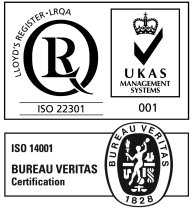 wykaz usług, zgodnie z treścią zał. nr 5 wraz z dokumentami potwierdzającymi ich należyte wykonanie, aktualny odpis z właściwego rejestru lub z centralnej ewidencji i informacji o działalności gospodarczej, 
jeżeli odrębne przepisy wymagają wpisu do rejestru lub ewidencji, wystawiony nie wcześniej niż 6 
miesięcy przed upływem terminu składania ofert,aktualne zaświadczenie właściwego naczelnika urzędu skarbowego potwierdzające, że wykonawca nie zalega z opłacaniem podatków, wystawione nie wcześniej niż 3 miesiące przed upływem terminu składania ofert,aktualne zaświadczenie właściwego oddziału Zakładu Ubezpieczeń Społecznych lub Kasy Rolniczego Ubezpieczenia Społecznego potwierdzające, że wykonawca nie zalega z opłacaniem podatków, opłat oraz składek na ubezpieczenie zdrowotne i społeczne, wystawione nie wcześniej niż 3 miesiące przed upływem terminu składania ofert,pełnomocnictwo do podpisania oferty, w formie oryginału lub poświadczonej za zgodność z oryginałem kopii – jeżeli uprawnienie osoby, która podpisała ofertę, do reprezentacji wykonawcy nie wynika z dokumentu określonego w pkt 4.2.3.Dokumenty, o których mowa w pkt 4.1. i 4.2.1. powinny być złożone w oryginale. Pozostałe dokumenty
należy złożyć w oryginale lub kopii potwierdzonej za zgodność z oryginałem przez osobę uprawnioną 
do reprezentowania wykonawcy. Ofertę należy zamieścić w zamkniętym opakowaniu opatrzonym:nazwą i adresem wykonawcy, zaadresowanym:                                        ENERGA-OPERATOR SA, Gdańsk 80-870, ul. M. Reja 29                                   „Wykonanie studium wykonalności budowy systemu magazynowania energii”                                                                     – N/1/AZ/ZO/15/17”.MIEJSCE ORAZ TERMIN SKŁADANIA OFERT           Ofertę należy złożyć w ENERGA-OPERATOR SA (Centrala), Gdańsk 80-870, ul. M. Reja 29, w pok. nr 38 (kancelaria), do dnia 11 lipca 2017 r. do godz. 12:00.OCENA OFERTZamawiający dokona oceny ofert na podstawie kryterium Cena. Za najkorzystniejszą ofertę, zamawiający uzna ofertę z najniższa ceną.Punkty będą liczone i zaokrąglone do dwóch miejsc po przecinkuNEGOCJACJEZamawiający po ocenie ofert, przeprowadzi negocjacje handlowe w formie telekonferencji z wykonawcami, którzy złożą oferty niepodlegające odrzuceniu.Zaproszenie na negocjacje zostanie przekazane odrębnym pismem.INFORMACJE DOTYCZĄCE WYBORU NAJKORZYSTNIEJSZEJ OFERTY           O wyborze najkorzystniejszej oferty zamawiający zawiadomi wykonawców drogą elektroniczną.DODATKOWE INFORMACJE            Informacji dotyczących niniejszego zaproszenia udziela: Jolanta Skocka, e-mail: jolanta.skocka@energa.plZAŁĄCZNIKI:Załącznik nr 1 – Opis przedmiotu zamówieniaZałącznik nr 2 – Wzór umowyZałącznik nr 3 – Formularz OfertyZałącznik nr 4 – Oświadczenie o braku podstaw do wykluczeniaZałącznik nr 5 – wykaz usług    Z poważaniem,     Rozdzielnik:adresatAZL a/aWykonawcy w postępowaniu                                    Gdańsk dnia, 23 czerwca 2017 r.                                    Gdańsk dnia, 23 czerwca 2017 r.                                    Gdańsk dnia, 23 czerwca 2017 r.                                    Gdańsk dnia, 23 czerwca 2017 r.ZnakEOP-AZL-000361-2017EOP-AZL-000361-2017EOP-AZL-000361-2017Dot.   Zapytanie ofertowe – wykonanie studium wykonalności budowy systemu magazynowania energii  Postępowanie nr N/1/AZ/ZO/15/17  Zapytanie ofertowe – wykonanie studium wykonalności budowy systemu magazynowania energii  Postępowanie nr N/1/AZ/ZO/15/17  Zapytanie ofertowe – wykonanie studium wykonalności budowy systemu magazynowania energii  Postępowanie nr N/1/AZ/ZO/15/17